«СОВРЕМЕННЫЕ ОБРАЗОВАТЕЛЬНЫЕ И ИННОВАЦИОННЫЕ ТЕХНОЛОГИИ НА УРОКАХ ФИЗИЧЕСКОЙ КУЛЬТУРЫ»             Физическая культура в наше время выполняет важные социальные функции по оптимизации физического состояния человека, организации здорового образа жизни. подготовке к жизненной практике.Приоритетным направлением работы современной школы является повышение качества образования через использование современных образовательных технологий на уроках и во внеурочной деятельности. Актуальность современных технологий на уроках физической культуры определяется особой ролью здорового образа жизни на современном этапе развития человечества в целом и каждого отдельного ученика школы в частности. Учитель физической культуры, используя современные технологии может совершенствовать не только физические качества, а также развивать творческий потенциал обучающихся.В школьной практике используются различные педагогические технологии обеспечивающие активизацию творческих способностей учащихся. Это – 1) здоровьесберегающие технологии;           2) игровые технологии;           3) соревновательные технологии;           4) технология личностно – ориентированного обучения;           5) технология уровневой дифференциации;           6) информационно- коммуникативные технологии;           7) метод проектов.Я хочу более подробно остановиться на соревновательных технологиях, которые я применяю на уроках физической культуры в 11-х классах по волейболу. На первом уроке (у нас уроки сдвоенные) учащиеся соревнуются на выполнение упражнений за определенный промежуток времени. 1-е номера выполняют. 2-е номера считают количество и качество выполненных упражнений. Все делается ненавязчиво. Предлагается: кто лучше и больше выполнит.      Предлагаемые задания и упражнения:Передача мяча сверху двумя руками сидя на полу над собой (30 сек.-кол-во раз);Передача мяча двумя руками сверху в основной стойке (30 сек. Кол-во раз);Передача мяча двумя руками сверху в основной стойке с двумя хлопками (30 сек.Кол-во раз)Передача мяча двумя руками снизу в основной  стойке (30 сек. Кол-во раз);Передача мяча двумя руками снизу в основной стойке с двумя хлопками(30 сек. Кол-во раз);Подача (ВПП НПП НБП)—10 подач          Выполняя эти упражнения, учащийся решает главную задачу- закрепляет или совершенствует двигательное действие.          На 2-м уроке даю учебную игру по правилам волейбола. По ходу игры ведется статистика играющих (см. приложение). Судьями (1.2) и секретарем являются  учащиеся класса. Судьи при игре применяют жесты, утвержденные правилами ФИВВ. По окончании игры выполняю РАЗБОР игры. Указываю на ошибки, допущенные участниками в технических приемах и тактике. Отмечаю детей, которые хорошо играли. Учащийся, который 3 раза подряд признается ЛУЧШИМ игроком получает специальный ВЫМПЕЛ (см. приложение). Команда награждается КУБКОМ (см. приложение).       При разборе игры лучше усваиваются правила, уточняются отдельные детали игры. Разбор помогает мне уяснить, насколько усвоена игра, что понравилось и над чем надо работать в дальнейшем.      К разбору игры привлекаю учащихся. Это способствует развитию у детей наблюдательных способностей, приучает их критически мыслить, повышает сознательную дисциплину, укрепляет товарищеские взаимоотношения и усиливает интерес к дальнейшему совершенствованию.     В заключительной части урока, если остается на это время учащимся можно предложить посоревноваться в теоретических знаниях (см. приложение).     Применение спортивно –игрового метода в учебном процессе по физическому воспитанию позволяет добиться более высоких показателей в физическом развитии и подготовке учащихся, а сами занятия сделать более интересными и эмоциональными. Он помогает оживить уроки, а самое главное - решить проблему двигательной активности учащихся любого возраста и пола.	ТЕОРЕТИЧЕСКИЙ  КОНКУРСКогда возникли Современные Олимпийские Игры?Что означает 5 Олимпийских колец?В какой последовательности по цвету располагаются Олимпийские кольца?Девиз Олимпиады?Как расшифровывается аббревиатура МОК, НОК?Кто был основателем Олимпийских игр?Со времен древнегреческих ОИ единственный вид спорта не претерпел изменений. Что это за вид?Назовите самый скоростной стиль плавания.Где живут спортсмены, участники ОИ?В Древней Греции, оказывается, как и в наши дни, существовала проблема допинга. Назовите одно из самых сильных допинговых средств того времени.	                           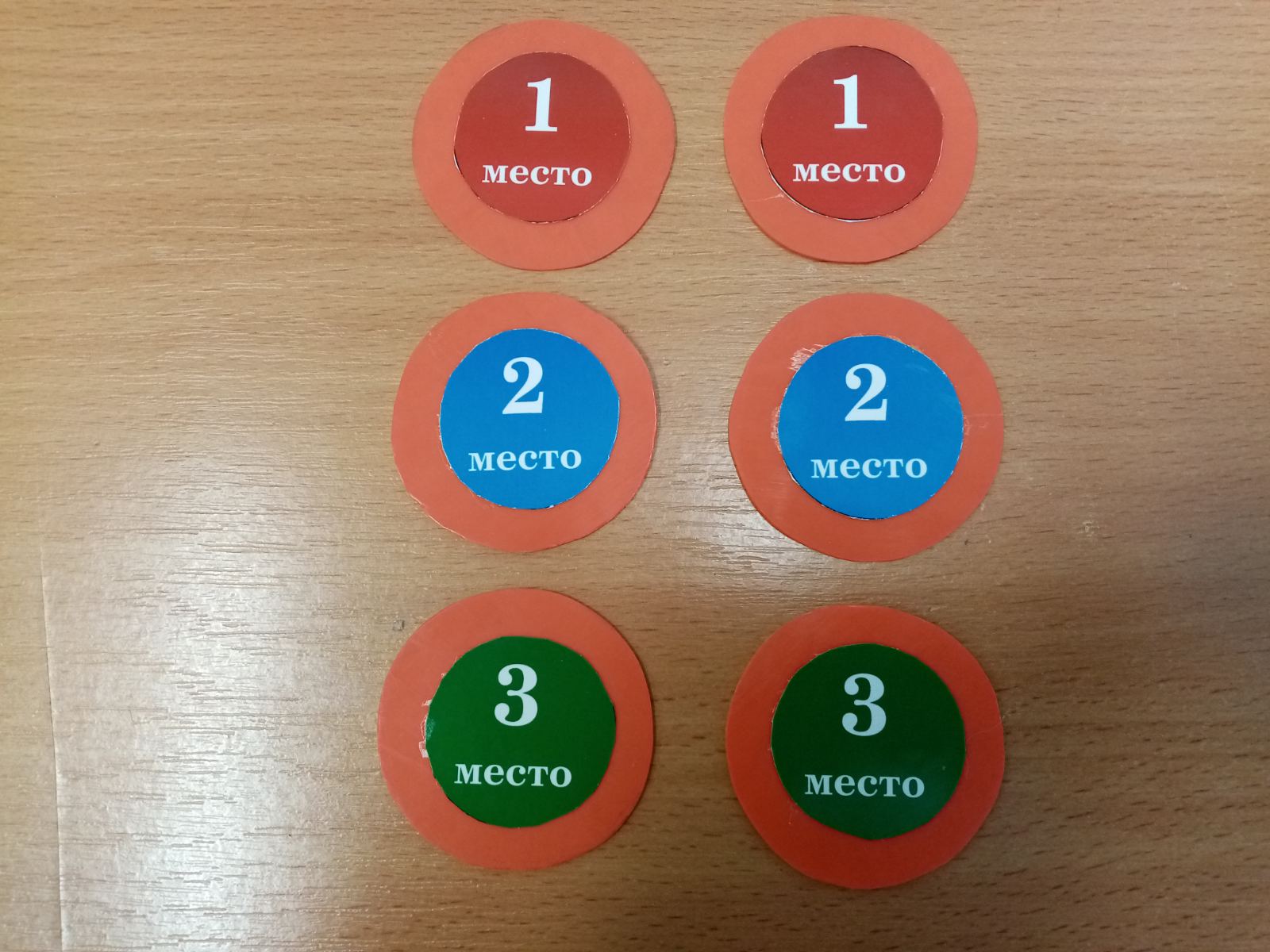 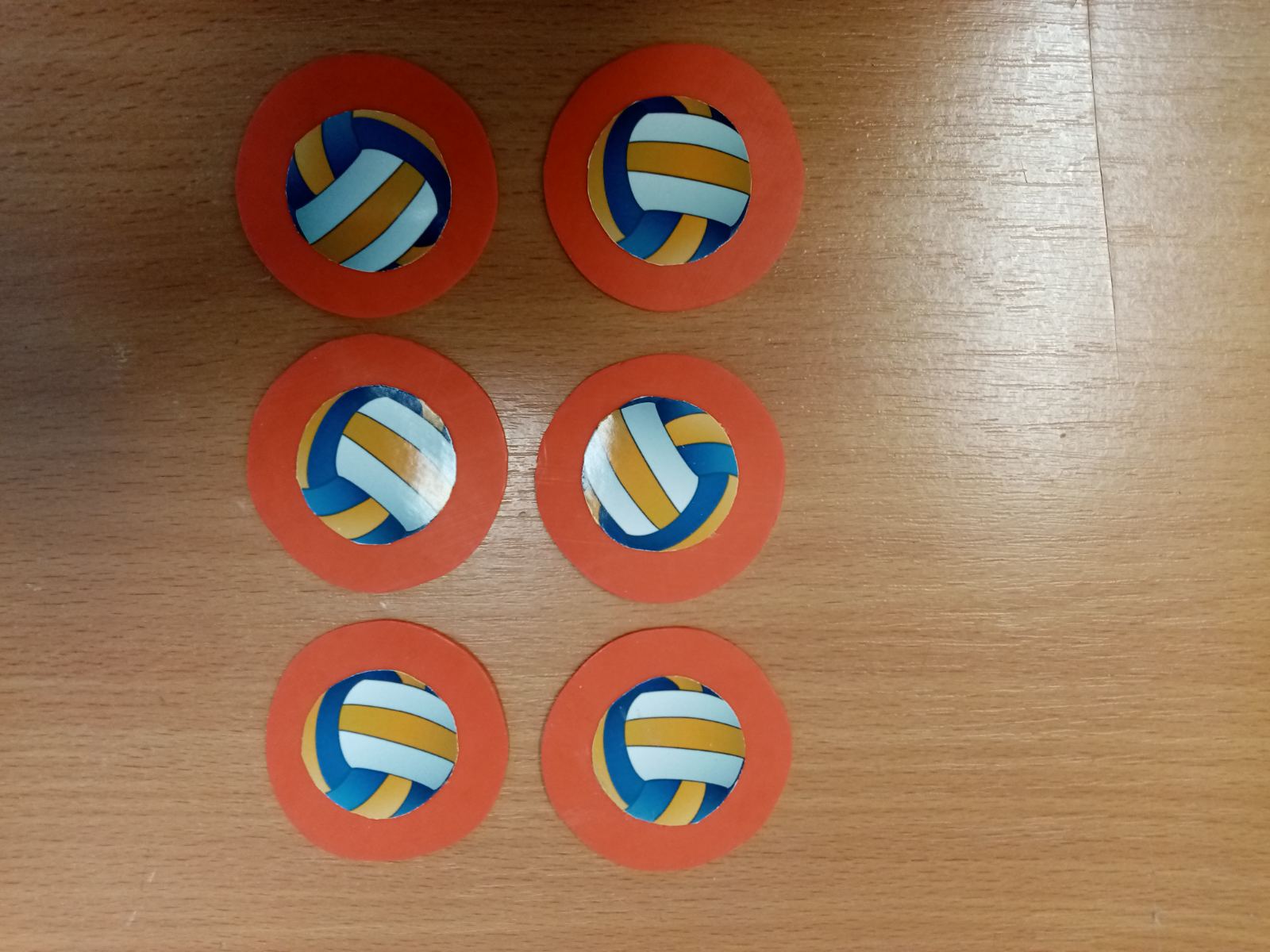 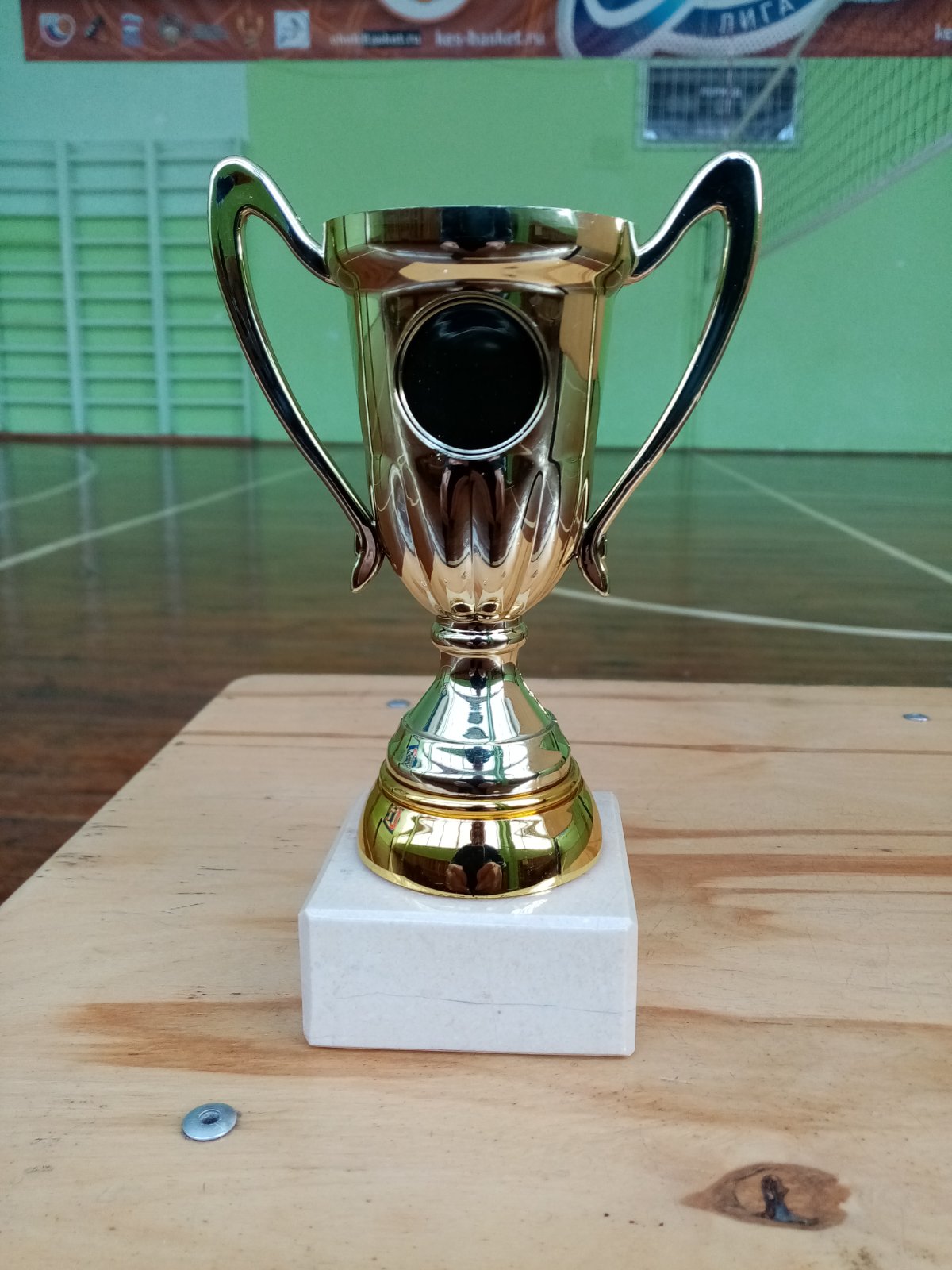 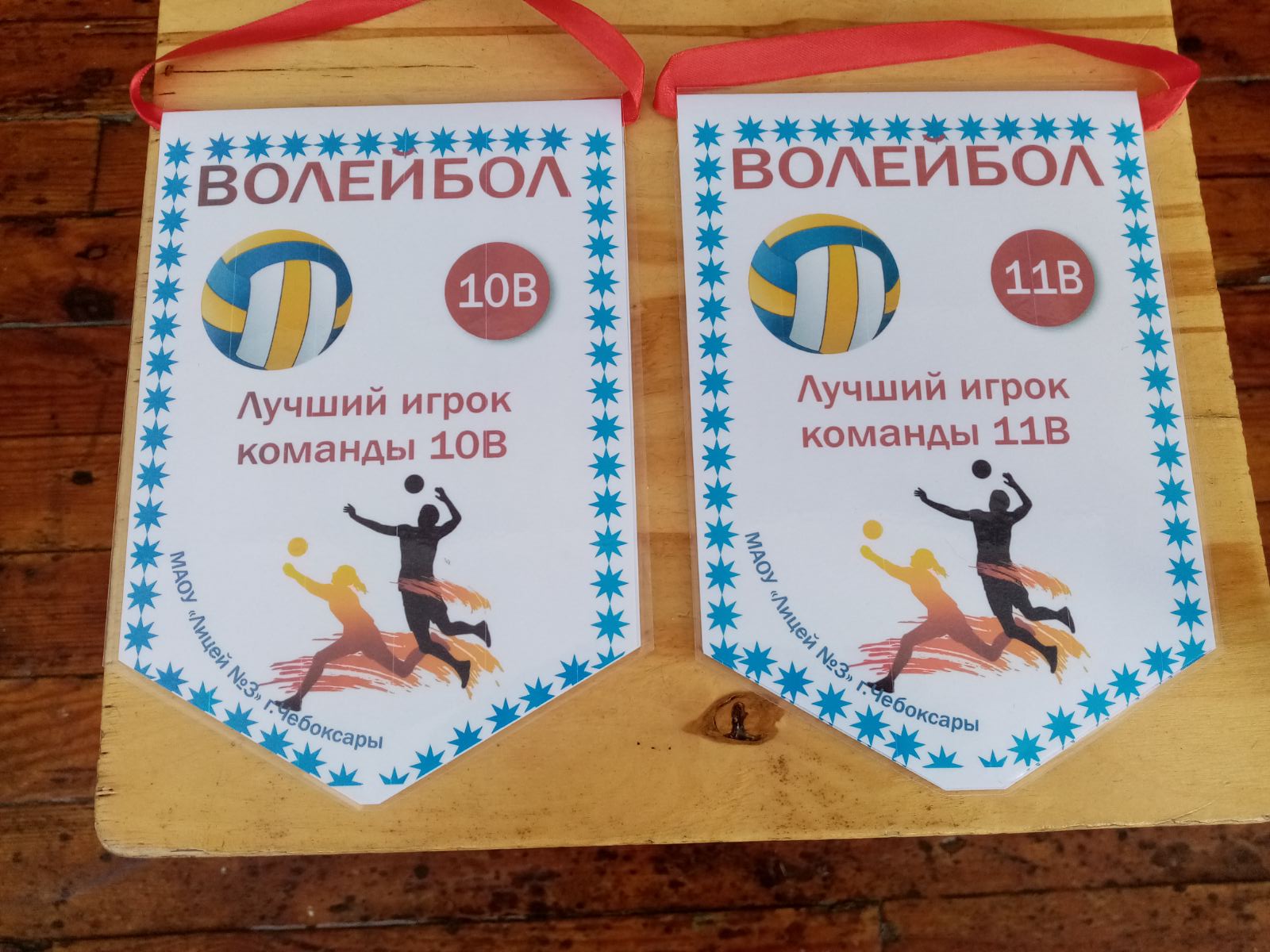 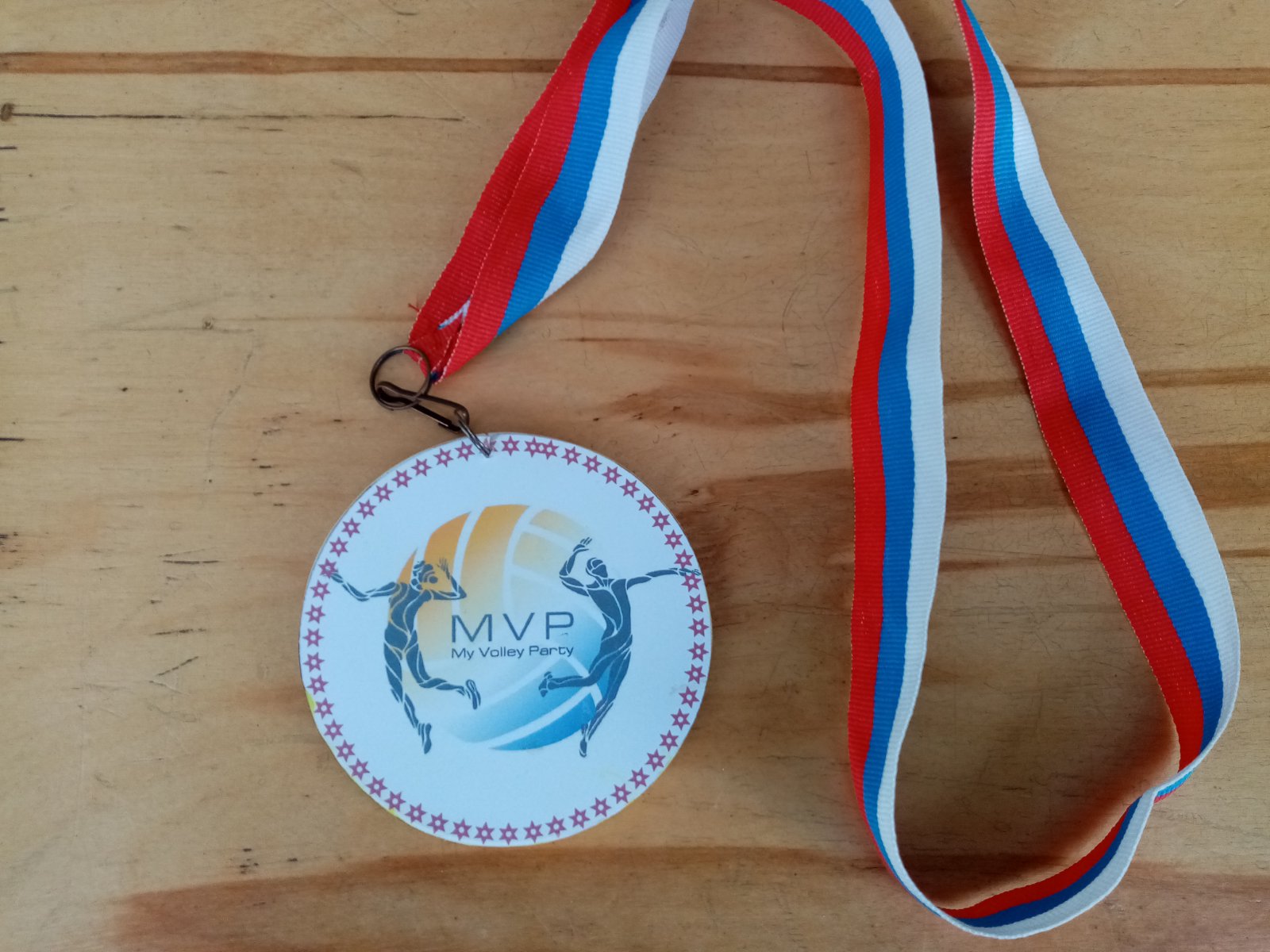 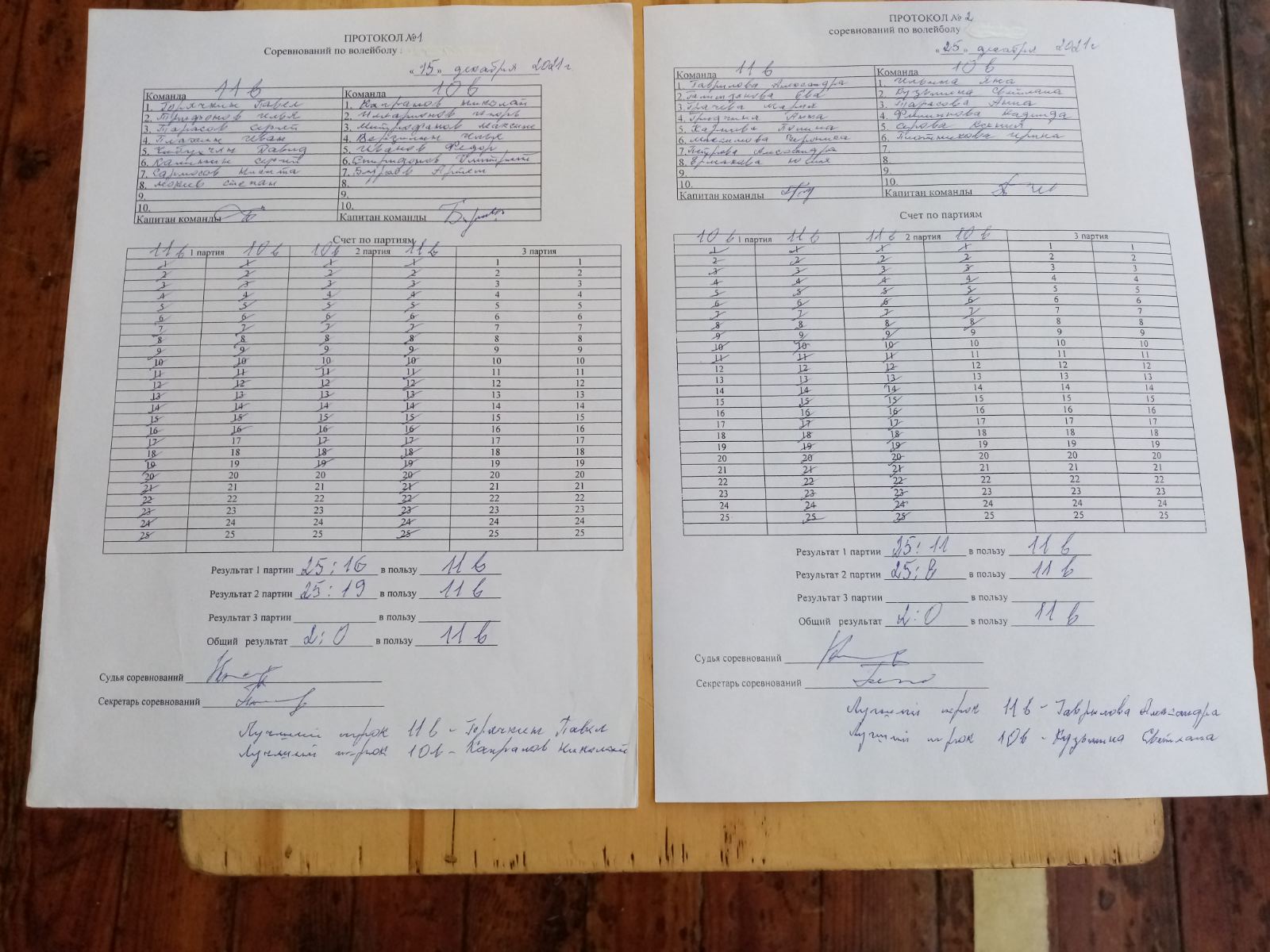 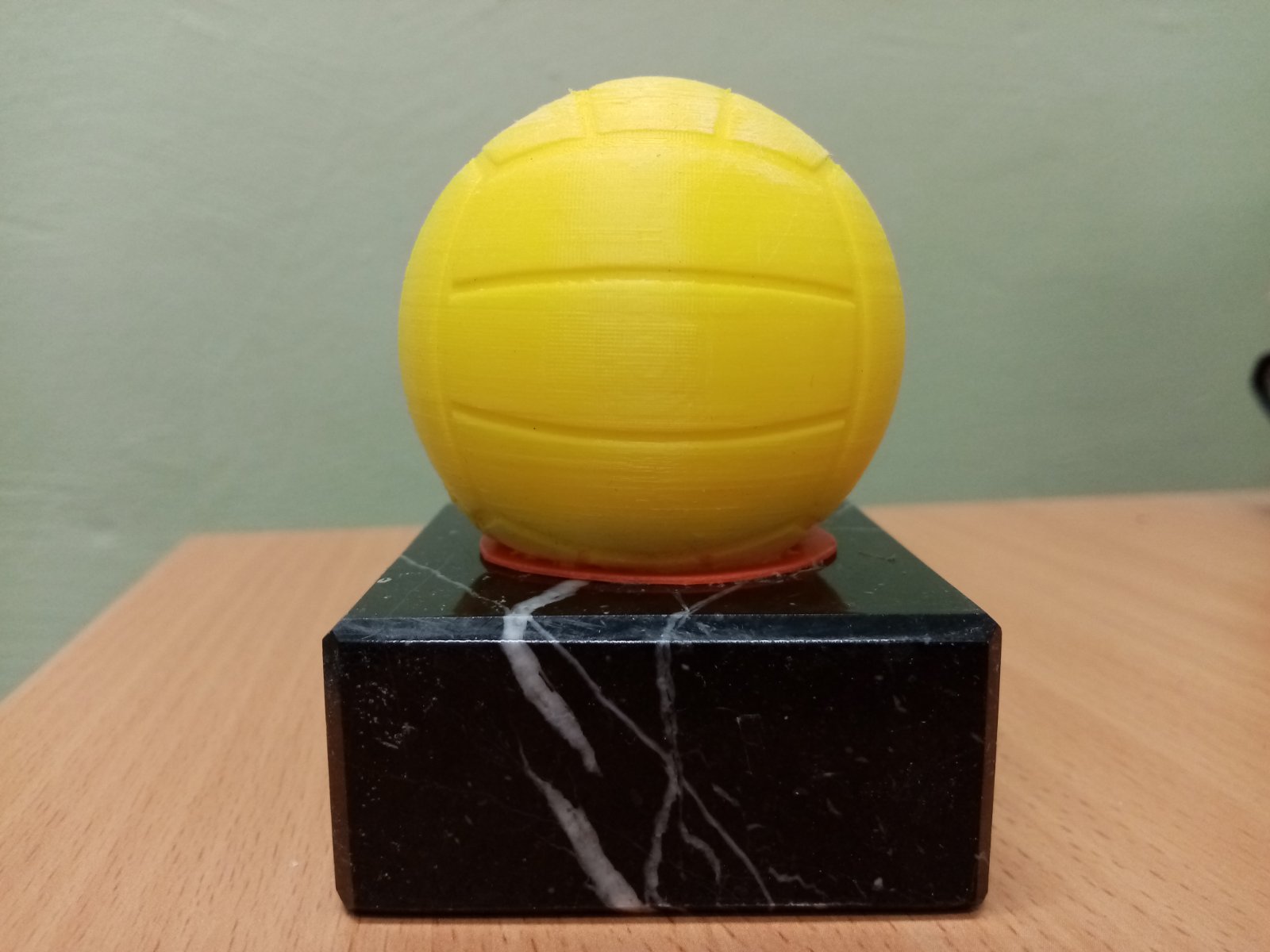 